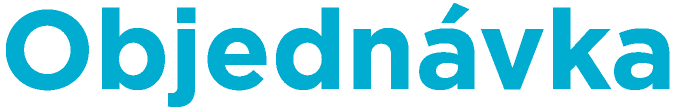 Na faktuře uvádějte vždy č. objednávkyNa faktuře uvádějte vždy č. objednávkyNa faktuře uvádějte vždy č. objednávkyNa faktuře uvádějte vždy č. objednávkyNa faktuře uvádějte vždy č. objednávkyNa faktuře uvádějte vždy č. objednávkyNa faktuře uvádějte vždy č. objednávkyNa faktuře uvádějte vždy č. objednávkyObjednávka č.Objednávka č.Objednávka č.Objednávka č.Objednávka č.Objednávka č.2741/2016/2212741/2016/2212741/2016/2212741/2016/2212741/2016/2212741/2016/221OBJEDNATELOBJEDNATELOBJEDNATELOBJEDNATELOBJEDNATELOBJEDNATELOBJEDNATELOBJEDNATELOBJEDNATELOBJEDNATELOBJEDNATELOBJEDNATELDODAVATELDODAVATELDODAVATELDODAVATELDODAVATELDODAVATELDODAVATELDODAVATELDODAVATELStatutární město OstravaStatutární město OstravaStatutární město OstravaStatutární město OstravaStatutární město OstravaStatutární město OstravaStatutární město OstravaStatutární město OstravaStatutární město OstravaStatutární město OstravaStatutární město OstravaStatutární město OstravaObchodní firma :Obchodní firma :Obchodní firma :Obchodní firma :Obchodní firma :REDA a.s.REDA a.s.REDA a.s.REDA a.s.Prokešovo náměstí 1803/8Prokešovo náměstí 1803/8Prokešovo náměstí 1803/8Prokešovo náměstí 1803/8Prokešovo náměstí 1803/8Prokešovo náměstí 1803/8Prokešovo náměstí 1803/8Prokešovo náměstí 1803/8Prokešovo náměstí 1803/8Prokešovo náměstí 1803/8Prokešovo náměstí 1803/8Prokešovo náměstí 1803/8729307293072930Ostrava-Moravská OstravaOstrava-Moravská OstravaOstrava-Moravská OstravaOstrava-Moravská OstravaOstrava-Moravská OstravaOstrava-Moravská OstravaOstrava-Moravská OstravaOstrava-Moravská OstravaOstrava-Moravská OstravaSídlo :Sídlo :Hviezdoslavova 55d/1255Hviezdoslavova 55d/1255Hviezdoslavova 55d/1255Hviezdoslavova 55d/1255Hviezdoslavova 55d/1255Hviezdoslavova 55d/1255Hviezdoslavova 55d/1255IČ:IČ:IČ:IČ:00845451008454510084545100845451008454510084545100845451008454516270062700BrnoBrnoBrnoBrnoBrnoDIČ:DIČ:DIČ:DIČ:CZ00845451 (plátce DPH)CZ00845451 (plátce DPH)CZ00845451 (plátce DPH)CZ00845451 (plátce DPH)CZ00845451 (plátce DPH)CZ00845451 (plátce DPH)CZ00845451 (plátce DPH)IČ :1882850718828507188285071882850718828507188285071882850718828507DIČ :CZ18828507CZ18828507CZ18828507CZ18828507CZ18828507CZ18828507CZ18828507CZ18828507PŘÍJEMCE  (zasílací adresa):PŘÍJEMCE  (zasílací adresa):PŘÍJEMCE  (zasílací adresa):PŘÍJEMCE  (zasílací adresa):PŘÍJEMCE  (zasílací adresa):PŘÍJEMCE  (zasílací adresa):PŘÍJEMCE  (zasílací adresa):PŘÍJEMCE  (zasílací adresa):PŘÍJEMCE  (zasílací adresa):PŘÍJEMCE  (zasílací adresa):PŘÍJEMCE  (zasílací adresa):PŘÍJEMCE  (zasílací adresa):Magistrát města OstravyMagistrát města OstravyMagistrát města OstravyMagistrát města OstravyMagistrát města OstravyMagistrát města OstravyMagistrát města OstravyMagistrát města OstravyMagistrát města OstravyMagistrát města OstravyMagistrát města OstravyMagistrát města OstravyProkešovo náměstí 1803/8Prokešovo náměstí 1803/8Prokešovo náměstí 1803/8Prokešovo náměstí 1803/8Prokešovo náměstí 1803/8Prokešovo náměstí 1803/8Prokešovo náměstí 1803/8Prokešovo náměstí 1803/8Prokešovo náměstí 1803/8Prokešovo náměstí 1803/8Prokešovo náměstí 1803/8Prokešovo náměstí 1803/87293072930Ostrava-Moravská OstravaOstrava-Moravská OstravaOstrava-Moravská OstravaOstrava-Moravská OstravaOstrava-Moravská OstravaOstrava-Moravská OstravaOstrava-Moravská OstravaOstrava-Moravská OstravaOstrava-Moravská OstravaOstrava-Moravská OstravaBank. spojení:Bank. spojení:Bank. spojení:Bank. spojení:Česká spořitelna, a. s.Česká spořitelna, a. s.Česká spořitelna, a. s.Česká spořitelna, a. s.Česká spořitelna, a. s.Česká spořitelna, a. s.Česká spořitelna, a. s.Česká spořitelna, a. s.Číslo účtu :Číslo účtu :Číslo účtu :Číslo účtu :27-1649297309/080027-1649297309/080027-1649297309/080027-1649297309/080027-1649297309/080027-1649297309/080027-1649297309/080027-1649297309/0800Objednáváme u Vás :Objednáváme u Vás :Objednáváme u Vás :Objednáváme u Vás :Objednáváme u Vás :Objednáváme u Vás :Objednáváme u Vás :Objednáváme u Vás :Objednáváme u Vás :Objednáváme u Vás :Objednáváme u Vás :Objednáváme u Vás :Objednáváme u Vás :Objednáváme u Vás :Objednáváme u Vás :Objednáváme u Vás :Objednáváme u Vás :Objednáváme u Vás :Objednáváme u Vás :Objednáváme u Vás :Objednáváme u Vás :na základě vyhodnocení emailové poptávky ze dne 19. 8. 2016 tyto prezentační materiály SMO: 500 ks denního diáře na rok 2017 dle specifikace emailové poptávky vyhodnocené dne 19. 8. 2016, cena za 1ks diáře je 99,- Kč bez DPH a 500 ks kapesního diářena rok 2017 dle specifikace emailové poptávky vyhodnocené dne 19. 8. 2016, cena za 1ks diáře je 79,- Kč bez DPH, cena celkem 89 000,- Kč bez DPH.na základě vyhodnocení emailové poptávky ze dne 19. 8. 2016 tyto prezentační materiály SMO: 500 ks denního diáře na rok 2017 dle specifikace emailové poptávky vyhodnocené dne 19. 8. 2016, cena za 1ks diáře je 99,- Kč bez DPH a 500 ks kapesního diářena rok 2017 dle specifikace emailové poptávky vyhodnocené dne 19. 8. 2016, cena za 1ks diáře je 79,- Kč bez DPH, cena celkem 89 000,- Kč bez DPH.na základě vyhodnocení emailové poptávky ze dne 19. 8. 2016 tyto prezentační materiály SMO: 500 ks denního diáře na rok 2017 dle specifikace emailové poptávky vyhodnocené dne 19. 8. 2016, cena za 1ks diáře je 99,- Kč bez DPH a 500 ks kapesního diářena rok 2017 dle specifikace emailové poptávky vyhodnocené dne 19. 8. 2016, cena za 1ks diáře je 79,- Kč bez DPH, cena celkem 89 000,- Kč bez DPH.na základě vyhodnocení emailové poptávky ze dne 19. 8. 2016 tyto prezentační materiály SMO: 500 ks denního diáře na rok 2017 dle specifikace emailové poptávky vyhodnocené dne 19. 8. 2016, cena za 1ks diáře je 99,- Kč bez DPH a 500 ks kapesního diářena rok 2017 dle specifikace emailové poptávky vyhodnocené dne 19. 8. 2016, cena za 1ks diáře je 79,- Kč bez DPH, cena celkem 89 000,- Kč bez DPH.na základě vyhodnocení emailové poptávky ze dne 19. 8. 2016 tyto prezentační materiály SMO: 500 ks denního diáře na rok 2017 dle specifikace emailové poptávky vyhodnocené dne 19. 8. 2016, cena za 1ks diáře je 99,- Kč bez DPH a 500 ks kapesního diářena rok 2017 dle specifikace emailové poptávky vyhodnocené dne 19. 8. 2016, cena za 1ks diáře je 79,- Kč bez DPH, cena celkem 89 000,- Kč bez DPH.na základě vyhodnocení emailové poptávky ze dne 19. 8. 2016 tyto prezentační materiály SMO: 500 ks denního diáře na rok 2017 dle specifikace emailové poptávky vyhodnocené dne 19. 8. 2016, cena za 1ks diáře je 99,- Kč bez DPH a 500 ks kapesního diářena rok 2017 dle specifikace emailové poptávky vyhodnocené dne 19. 8. 2016, cena za 1ks diáře je 79,- Kč bez DPH, cena celkem 89 000,- Kč bez DPH.na základě vyhodnocení emailové poptávky ze dne 19. 8. 2016 tyto prezentační materiály SMO: 500 ks denního diáře na rok 2017 dle specifikace emailové poptávky vyhodnocené dne 19. 8. 2016, cena za 1ks diáře je 99,- Kč bez DPH a 500 ks kapesního diářena rok 2017 dle specifikace emailové poptávky vyhodnocené dne 19. 8. 2016, cena za 1ks diáře je 79,- Kč bez DPH, cena celkem 89 000,- Kč bez DPH.na základě vyhodnocení emailové poptávky ze dne 19. 8. 2016 tyto prezentační materiály SMO: 500 ks denního diáře na rok 2017 dle specifikace emailové poptávky vyhodnocené dne 19. 8. 2016, cena za 1ks diáře je 99,- Kč bez DPH a 500 ks kapesního diářena rok 2017 dle specifikace emailové poptávky vyhodnocené dne 19. 8. 2016, cena za 1ks diáře je 79,- Kč bez DPH, cena celkem 89 000,- Kč bez DPH.na základě vyhodnocení emailové poptávky ze dne 19. 8. 2016 tyto prezentační materiály SMO: 500 ks denního diáře na rok 2017 dle specifikace emailové poptávky vyhodnocené dne 19. 8. 2016, cena za 1ks diáře je 99,- Kč bez DPH a 500 ks kapesního diářena rok 2017 dle specifikace emailové poptávky vyhodnocené dne 19. 8. 2016, cena za 1ks diáře je 79,- Kč bez DPH, cena celkem 89 000,- Kč bez DPH.na základě vyhodnocení emailové poptávky ze dne 19. 8. 2016 tyto prezentační materiály SMO: 500 ks denního diáře na rok 2017 dle specifikace emailové poptávky vyhodnocené dne 19. 8. 2016, cena za 1ks diáře je 99,- Kč bez DPH a 500 ks kapesního diářena rok 2017 dle specifikace emailové poptávky vyhodnocené dne 19. 8. 2016, cena za 1ks diáře je 79,- Kč bez DPH, cena celkem 89 000,- Kč bez DPH.na základě vyhodnocení emailové poptávky ze dne 19. 8. 2016 tyto prezentační materiály SMO: 500 ks denního diáře na rok 2017 dle specifikace emailové poptávky vyhodnocené dne 19. 8. 2016, cena za 1ks diáře je 99,- Kč bez DPH a 500 ks kapesního diářena rok 2017 dle specifikace emailové poptávky vyhodnocené dne 19. 8. 2016, cena za 1ks diáře je 79,- Kč bez DPH, cena celkem 89 000,- Kč bez DPH.na základě vyhodnocení emailové poptávky ze dne 19. 8. 2016 tyto prezentační materiály SMO: 500 ks denního diáře na rok 2017 dle specifikace emailové poptávky vyhodnocené dne 19. 8. 2016, cena za 1ks diáře je 99,- Kč bez DPH a 500 ks kapesního diářena rok 2017 dle specifikace emailové poptávky vyhodnocené dne 19. 8. 2016, cena za 1ks diáře je 79,- Kč bez DPH, cena celkem 89 000,- Kč bez DPH.na základě vyhodnocení emailové poptávky ze dne 19. 8. 2016 tyto prezentační materiály SMO: 500 ks denního diáře na rok 2017 dle specifikace emailové poptávky vyhodnocené dne 19. 8. 2016, cena za 1ks diáře je 99,- Kč bez DPH a 500 ks kapesního diářena rok 2017 dle specifikace emailové poptávky vyhodnocené dne 19. 8. 2016, cena za 1ks diáře je 79,- Kč bez DPH, cena celkem 89 000,- Kč bez DPH.na základě vyhodnocení emailové poptávky ze dne 19. 8. 2016 tyto prezentační materiály SMO: 500 ks denního diáře na rok 2017 dle specifikace emailové poptávky vyhodnocené dne 19. 8. 2016, cena za 1ks diáře je 99,- Kč bez DPH a 500 ks kapesního diářena rok 2017 dle specifikace emailové poptávky vyhodnocené dne 19. 8. 2016, cena za 1ks diáře je 79,- Kč bez DPH, cena celkem 89 000,- Kč bez DPH.na základě vyhodnocení emailové poptávky ze dne 19. 8. 2016 tyto prezentační materiály SMO: 500 ks denního diáře na rok 2017 dle specifikace emailové poptávky vyhodnocené dne 19. 8. 2016, cena za 1ks diáře je 99,- Kč bez DPH a 500 ks kapesního diářena rok 2017 dle specifikace emailové poptávky vyhodnocené dne 19. 8. 2016, cena za 1ks diáře je 79,- Kč bez DPH, cena celkem 89 000,- Kč bez DPH.na základě vyhodnocení emailové poptávky ze dne 19. 8. 2016 tyto prezentační materiály SMO: 500 ks denního diáře na rok 2017 dle specifikace emailové poptávky vyhodnocené dne 19. 8. 2016, cena za 1ks diáře je 99,- Kč bez DPH a 500 ks kapesního diářena rok 2017 dle specifikace emailové poptávky vyhodnocené dne 19. 8. 2016, cena za 1ks diáře je 79,- Kč bez DPH, cena celkem 89 000,- Kč bez DPH.na základě vyhodnocení emailové poptávky ze dne 19. 8. 2016 tyto prezentační materiály SMO: 500 ks denního diáře na rok 2017 dle specifikace emailové poptávky vyhodnocené dne 19. 8. 2016, cena za 1ks diáře je 99,- Kč bez DPH a 500 ks kapesního diářena rok 2017 dle specifikace emailové poptávky vyhodnocené dne 19. 8. 2016, cena za 1ks diáře je 79,- Kč bez DPH, cena celkem 89 000,- Kč bez DPH.na základě vyhodnocení emailové poptávky ze dne 19. 8. 2016 tyto prezentační materiály SMO: 500 ks denního diáře na rok 2017 dle specifikace emailové poptávky vyhodnocené dne 19. 8. 2016, cena za 1ks diáře je 99,- Kč bez DPH a 500 ks kapesního diářena rok 2017 dle specifikace emailové poptávky vyhodnocené dne 19. 8. 2016, cena za 1ks diáře je 79,- Kč bez DPH, cena celkem 89 000,- Kč bez DPH.na základě vyhodnocení emailové poptávky ze dne 19. 8. 2016 tyto prezentační materiály SMO: 500 ks denního diáře na rok 2017 dle specifikace emailové poptávky vyhodnocené dne 19. 8. 2016, cena za 1ks diáře je 99,- Kč bez DPH a 500 ks kapesního diářena rok 2017 dle specifikace emailové poptávky vyhodnocené dne 19. 8. 2016, cena za 1ks diáře je 79,- Kč bez DPH, cena celkem 89 000,- Kč bez DPH.na základě vyhodnocení emailové poptávky ze dne 19. 8. 2016 tyto prezentační materiály SMO: 500 ks denního diáře na rok 2017 dle specifikace emailové poptávky vyhodnocené dne 19. 8. 2016, cena za 1ks diáře je 99,- Kč bez DPH a 500 ks kapesního diářena rok 2017 dle specifikace emailové poptávky vyhodnocené dne 19. 8. 2016, cena za 1ks diáře je 79,- Kč bez DPH, cena celkem 89 000,- Kč bez DPH.na základě vyhodnocení emailové poptávky ze dne 19. 8. 2016 tyto prezentační materiály SMO: 500 ks denního diáře na rok 2017 dle specifikace emailové poptávky vyhodnocené dne 19. 8. 2016, cena za 1ks diáře je 99,- Kč bez DPH a 500 ks kapesního diářena rok 2017 dle specifikace emailové poptávky vyhodnocené dne 19. 8. 2016, cena za 1ks diáře je 79,- Kč bez DPH, cena celkem 89 000,- Kč bez DPH.Datum splatnosti faktury je stanoveno nejdříve na patnáctý den od data doručení včetně (razítko podatelny).Datum splatnosti faktury je stanoveno nejdříve na patnáctý den od data doručení včetně (razítko podatelny).Datum splatnosti faktury je stanoveno nejdříve na patnáctý den od data doručení včetně (razítko podatelny).Datum splatnosti faktury je stanoveno nejdříve na patnáctý den od data doručení včetně (razítko podatelny).Datum splatnosti faktury je stanoveno nejdříve na patnáctý den od data doručení včetně (razítko podatelny).Datum splatnosti faktury je stanoveno nejdříve na patnáctý den od data doručení včetně (razítko podatelny).Datum splatnosti faktury je stanoveno nejdříve na patnáctý den od data doručení včetně (razítko podatelny).Datum splatnosti faktury je stanoveno nejdříve na patnáctý den od data doručení včetně (razítko podatelny).Datum splatnosti faktury je stanoveno nejdříve na patnáctý den od data doručení včetně (razítko podatelny).Datum splatnosti faktury je stanoveno nejdříve na patnáctý den od data doručení včetně (razítko podatelny).Datum splatnosti faktury je stanoveno nejdříve na patnáctý den od data doručení včetně (razítko podatelny).Datum splatnosti faktury je stanoveno nejdříve na patnáctý den od data doručení včetně (razítko podatelny).Datum splatnosti faktury je stanoveno nejdříve na patnáctý den od data doručení včetně (razítko podatelny).Datum splatnosti faktury je stanoveno nejdříve na patnáctý den od data doručení včetně (razítko podatelny).Datum splatnosti faktury je stanoveno nejdříve na patnáctý den od data doručení včetně (razítko podatelny).Datum splatnosti faktury je stanoveno nejdříve na patnáctý den od data doručení včetně (razítko podatelny).Datum splatnosti faktury je stanoveno nejdříve na patnáctý den od data doručení včetně (razítko podatelny).Datum splatnosti faktury je stanoveno nejdříve na patnáctý den od data doručení včetně (razítko podatelny).Datum splatnosti faktury je stanoveno nejdříve na patnáctý den od data doručení včetně (razítko podatelny).Datum splatnosti faktury je stanoveno nejdříve na patnáctý den od data doručení včetně (razítko podatelny).Datum splatnosti faktury je stanoveno nejdříve na patnáctý den od data doručení včetně (razítko podatelny).Datem splatnosti faktury se rozumí den odepsání příslušné částky z bankovního účtu.Datem splatnosti faktury se rozumí den odepsání příslušné částky z bankovního účtu.Datem splatnosti faktury se rozumí den odepsání příslušné částky z bankovního účtu.Datem splatnosti faktury se rozumí den odepsání příslušné částky z bankovního účtu.Datem splatnosti faktury se rozumí den odepsání příslušné částky z bankovního účtu.Datem splatnosti faktury se rozumí den odepsání příslušné částky z bankovního účtu.Datem splatnosti faktury se rozumí den odepsání příslušné částky z bankovního účtu.Datem splatnosti faktury se rozumí den odepsání příslušné částky z bankovního účtu.Datem splatnosti faktury se rozumí den odepsání příslušné částky z bankovního účtu.Datem splatnosti faktury se rozumí den odepsání příslušné částky z bankovního účtu.Datem splatnosti faktury se rozumí den odepsání příslušné částky z bankovního účtu.Datem splatnosti faktury se rozumí den odepsání příslušné částky z bankovního účtu.Datem splatnosti faktury se rozumí den odepsání příslušné částky z bankovního účtu.Datem splatnosti faktury se rozumí den odepsání příslušné částky z bankovního účtu.Datem splatnosti faktury se rozumí den odepsání příslušné částky z bankovního účtu.Datem splatnosti faktury se rozumí den odepsání příslušné částky z bankovního účtu.Datem splatnosti faktury se rozumí den odepsání příslušné částky z bankovního účtu.Datem splatnosti faktury se rozumí den odepsání příslušné částky z bankovního účtu.Datem splatnosti faktury se rozumí den odepsání příslušné částky z bankovního účtu.Datem splatnosti faktury se rozumí den odepsání příslušné částky z bankovního účtu.Datem splatnosti faktury se rozumí den odepsání příslušné částky z bankovního účtu.Pro akceptaci objednávky zašlete písemný souhlas na emailovou adresu vyřizujícího referenta uvedenou níže do 10dnů ode dne doručení objednávky, nejpozději však před zahájením jejího plnění. V případě, že dodavatel takto neučiní, objednávka zaniká.Pro akceptaci objednávky zašlete písemný souhlas na emailovou adresu vyřizujícího referenta uvedenou níže do 10dnů ode dne doručení objednávky, nejpozději však před zahájením jejího plnění. V případě, že dodavatel takto neučiní, objednávka zaniká.Pro akceptaci objednávky zašlete písemný souhlas na emailovou adresu vyřizujícího referenta uvedenou níže do 10dnů ode dne doručení objednávky, nejpozději však před zahájením jejího plnění. V případě, že dodavatel takto neučiní, objednávka zaniká.Pro akceptaci objednávky zašlete písemný souhlas na emailovou adresu vyřizujícího referenta uvedenou níže do 10dnů ode dne doručení objednávky, nejpozději však před zahájením jejího plnění. V případě, že dodavatel takto neučiní, objednávka zaniká.Pro akceptaci objednávky zašlete písemný souhlas na emailovou adresu vyřizujícího referenta uvedenou níže do 10dnů ode dne doručení objednávky, nejpozději však před zahájením jejího plnění. V případě, že dodavatel takto neučiní, objednávka zaniká.Pro akceptaci objednávky zašlete písemný souhlas na emailovou adresu vyřizujícího referenta uvedenou níže do 10dnů ode dne doručení objednávky, nejpozději však před zahájením jejího plnění. V případě, že dodavatel takto neučiní, objednávka zaniká.Pro akceptaci objednávky zašlete písemný souhlas na emailovou adresu vyřizujícího referenta uvedenou níže do 10dnů ode dne doručení objednávky, nejpozději však před zahájením jejího plnění. V případě, že dodavatel takto neučiní, objednávka zaniká.Pro akceptaci objednávky zašlete písemný souhlas na emailovou adresu vyřizujícího referenta uvedenou níže do 10dnů ode dne doručení objednávky, nejpozději však před zahájením jejího plnění. V případě, že dodavatel takto neučiní, objednávka zaniká.Pro akceptaci objednávky zašlete písemný souhlas na emailovou adresu vyřizujícího referenta uvedenou níže do 10dnů ode dne doručení objednávky, nejpozději však před zahájením jejího plnění. V případě, že dodavatel takto neučiní, objednávka zaniká.Pro akceptaci objednávky zašlete písemný souhlas na emailovou adresu vyřizujícího referenta uvedenou níže do 10dnů ode dne doručení objednávky, nejpozději však před zahájením jejího plnění. V případě, že dodavatel takto neučiní, objednávka zaniká.Pro akceptaci objednávky zašlete písemný souhlas na emailovou adresu vyřizujícího referenta uvedenou níže do 10dnů ode dne doručení objednávky, nejpozději však před zahájením jejího plnění. V případě, že dodavatel takto neučiní, objednávka zaniká.Pro akceptaci objednávky zašlete písemný souhlas na emailovou adresu vyřizujícího referenta uvedenou níže do 10dnů ode dne doručení objednávky, nejpozději však před zahájením jejího plnění. V případě, že dodavatel takto neučiní, objednávka zaniká.Pro akceptaci objednávky zašlete písemný souhlas na emailovou adresu vyřizujícího referenta uvedenou níže do 10dnů ode dne doručení objednávky, nejpozději však před zahájením jejího plnění. V případě, že dodavatel takto neučiní, objednávka zaniká.Pro akceptaci objednávky zašlete písemný souhlas na emailovou adresu vyřizujícího referenta uvedenou níže do 10dnů ode dne doručení objednávky, nejpozději však před zahájením jejího plnění. V případě, že dodavatel takto neučiní, objednávka zaniká.Pro akceptaci objednávky zašlete písemný souhlas na emailovou adresu vyřizujícího referenta uvedenou níže do 10dnů ode dne doručení objednávky, nejpozději však před zahájením jejího plnění. V případě, že dodavatel takto neučiní, objednávka zaniká.Pro akceptaci objednávky zašlete písemný souhlas na emailovou adresu vyřizujícího referenta uvedenou níže do 10dnů ode dne doručení objednávky, nejpozději však před zahájením jejího plnění. V případě, že dodavatel takto neučiní, objednávka zaniká.Pro akceptaci objednávky zašlete písemný souhlas na emailovou adresu vyřizujícího referenta uvedenou níže do 10dnů ode dne doručení objednávky, nejpozději však před zahájením jejího plnění. V případě, že dodavatel takto neučiní, objednávka zaniká.Pro akceptaci objednávky zašlete písemný souhlas na emailovou adresu vyřizujícího referenta uvedenou níže do 10dnů ode dne doručení objednávky, nejpozději však před zahájením jejího plnění. V případě, že dodavatel takto neučiní, objednávka zaniká.Pro akceptaci objednávky zašlete písemný souhlas na emailovou adresu vyřizujícího referenta uvedenou níže do 10dnů ode dne doručení objednávky, nejpozději však před zahájením jejího plnění. V případě, že dodavatel takto neučiní, objednávka zaniká.Pro akceptaci objednávky zašlete písemný souhlas na emailovou adresu vyřizujícího referenta uvedenou níže do 10dnů ode dne doručení objednávky, nejpozději však před zahájením jejího plnění. V případě, že dodavatel takto neučiní, objednávka zaniká.Pro akceptaci objednávky zašlete písemný souhlas na emailovou adresu vyřizujícího referenta uvedenou níže do 10dnů ode dne doručení objednávky, nejpozději však před zahájením jejího plnění. V případě, že dodavatel takto neučiní, objednávka zaniká.Lhůta plnění :Lhůta plnění :Lhůta plnění :Lhůta plnění :Lhůta plnění :Lhůta plnění :14.11.201614.11.201614.11.201614.11.201614.11.201614.11.201614.11.201614.11.201614.11.201614.11.201614.11.201614.11.201614.11.201614.11.201614.11.2016Cena vč. DPH :Cena vč. DPH :Cena vč. DPH :Cena vč. DPH :Cena vč. DPH :Cena vč. DPH :107 690,00 Kč107 690,00 Kč107 690,00 Kč107 690,00 Kč107 690,00 Kč107 690,00 Kč107 690,00 Kč107 690,00 Kč107 690,00 Kč107 690,00 Kč107 690,00 Kč107 690,00 Kč107 690,00 Kč107 690,00 Kč107 690,00 KčVyřizuje / tel. / email :Vyřizuje / tel. / email :Vyřizuje / tel. / email :Vyřizuje / tel. / email :Vyřizuje / tel. / email :Vyřizuje / tel. / email :V Ostravě dne:V Ostravě dne:V Ostravě dne:V Ostravě dne:V Ostravě dne:xxxxxxxxxxxxxxxxxxx vedoucí kanceláře primátoraxxxxxxxxxxxxxxxxxxx vedoucí kanceláře primátoraxxxxxxxxxxxxxxxxxxx vedoucí kanceláře primátoraxxxxxxxxxxxxxxxxxxx vedoucí kanceláře primátoraxxxxxxxxxxxxxxxxxxx vedoucí kanceláře primátoraxxxxxxxxxxxxxxxxxxx vedoucí kanceláře primátoraxxxxxxxxxxxxxxxxxxx vedoucí kanceláře primátoraxxxxxxxxxxxxxxxxxxx vedoucí kanceláře primátoraxxxxxxxxxxxxxxxxxxx vedoucí kanceláře primátoraxxxxxxxxxxxxxxxxxxx vedoucí kanceláře primátoraxxxxxxxxxxxxxxxxxxx vedoucí kanceláře primátoraxxxxxxxxxxxxxxxxxxx vedoucí kanceláře primátora(oprávněná osoba)(oprávněná osoba)(oprávněná osoba)(oprávněná osoba)(oprávněná osoba)(oprávněná osoba)(oprávněná osoba)(oprávněná osoba)(oprávněná osoba)(oprávněná osoba)(oprávněná osoba)(oprávněná osoba)